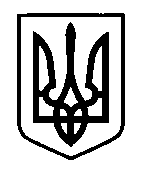 УКРАЇНАПрилуцька міська радаЧернігівська областьУправління освіти Про збір даних  до інформаційно-телекомунікаційноїсистеми «Державна інформаційна система освіти» у 2017-2018 навчальному році На виконання наказу Міністерства освіти і науки України від 14.07.2017 №1068 «Про збір даних до інформаційно-телекомунікаційної системи «Державна інформаційна система освіти»  у 2017-2018 навчальному році», відповідного наказу управління освіти і науки Чернігівської обласної державної адміністрації від 23.08.2017 №314 та з метою формування електронної державної звітності на рівні кожного загальноосвітнього навчального закладу та управління освіти на початок 2017-2018 навчального року,НАКАЗУЮ:Призначити уповноваженими працівниками управління освіти за складання та подання статистичної звітності в сфері загальної середньої освіти та завантаження даних в ІТС «ДІСО»:-Колошко О.П., головного спеціаліста управління освіти (звіт 76-РВК, Д-4, Д-5, Д-6, Д-7, Д-9);-Гуляєву Т.М., спеціаліста І категорії управління освіти (звіт І-ЗСО);-Самару І.П., методиста ММЦ (звіт 83-РВК).Уповноваженим працівниками (Колошко О.П., Гуляєва Т.М., Самара І.П.):Забезпечити перевірку достовірності та повноти інформації про органи управління освітою та загальноосвітні навчальні заклади. Забезпечити перевірку відповідності електронної та паперової версії інформації, поданої загальноосвітніми навчальними закладами та засвідчити це електронним цифровим підписом.Забезпечити подання форм державної статистичної звітності у визначені терміни в режимі ІТС «ДІСО». Директорам ЗНЗ:3.1 Забезпечити призначення у загальноосвітніх навчальних закладах уповноваженого працівника за складання, подання державної статистичної звітності у  сфері загальної середньої освіти та завантаження даних в ІТС «ДІСО». У разі зміни уповноваженого працівника актуалізувати відповідну інформацію в ІТС «ДІСО» протягом 5 робочих днів з моменту такої зміни.3.2 Забезпечити подання уповноваженими особами в ЗНЗ форм державної статистичної звітності у визначені терміни в режимі ІТС «ДІСО».4. Міському методичному центрові управління освіти (Чернякова С.М.) забезпечити надання постійної організаційно-методичної допомоги загальноосвітнім навчальним закладам щодо роботи в ІТС «ДІСО».  5. Контроль за виконанням наказу залишаю за собою.Начальник  управління освіти					    С.М. ВОВК30 серпня  2017 р.НАКАЗм. Прилуки№264